Анализ результатов выполнения заданий диагностической работы по проверяемым элементам содержания и проверяемым умениям (НИКО русский язык, СПО) ноябрь 2019 годАшкинова Л.П., старший преподаватель БУ ДПО КРИПРОНа основании письма  Федеральной службы  по надзору  в сфере образования   и науки  от 08.10.2019г № 13-446   « О проведении исследования оценки качества общеобразовательной подготовки обучающихся первых курсов по образовательным программам среднего профессионального образования,  в соответствии с приказом Министерства образования и науки РК  №1491 от 24.10.2019г «О проведении исследования качества общеобразовательной подготовки обучающихся среднего профессионального образования в ОО в  2019 году проводилось Национальное исследование качества образования по русскому языку обучающихся Башантинского колледжа имени Ф.Г.Попова (филиал)  бюджетного образовательного учреждения  высшего образования «Калмыцкий государственный университет имени Б.Б.Городовикова (4 чел)и бюджетного профессионального образовательного учреждения РК «Элистинский политехнический колледж» (3). Всего в исследовании приняли участие  7 обучающихся среднего профессионального образования.  Анализ результатов выполнения заданий диагностической работы  В мониторинге ЕГЭ по русскому языку приняли участие 7 выпускников, успеваемость составила 85,7%,  качество знаний – 71,4%.Таблица результатов в разрезе баллов.Обучающиеся ОО  показали уровень образовательных достижений выше среднего по России, доля отметок «хорошо» в РК – 71,4%,  в РФ -30,7 «удовлетворительно» - 14,3% в РК, в РФ -42,2%, доля отметок «неудовлетворительно»  составляет  14,3% в РК,  в РФ -17,3% . Анализ I части. Задания с кратким ответом.В I части выпускники успешно справились с заданием №2, в задании 1,3,9 допустили ошибку 14,2%  учащихся, в задании №5,7, – 3 учащихся. Особое затруднение вызвали задания №4,6.10. Наибольшие затруднения вызвали темы: правописание корней, правописание суффиксов различных частей речи, правописание н и нн в различных частях речи.  Изучение орфограммы Н и НН в прилагательных (материал 6 класса) предполагает формирование навыка выбора Н и НН в именах прилагательных в зависимости от значения суффиксов, при помощи которых образовалось прилагательное, и морфемного состава слова. Следует заметить, что в учебнике «Русский язык 6 класс» нет упражнений, которые бы закрепляли правописание прилагательных, образованных бессуффиксным способом (типа синий, зелёный, румяный, юный, багряный). Данные прилагательные внесены в разряд словарных слов, и понятие бессуффиксного способа словообразования не вводится, хотя именно способ образования этих слов и объясняет их правописание. Подобная подача материала абсолютно нелогична, т. к. в тестовых заданиях ЕГЭ эти прилагательные встречаются нередко. Поэтому нам представляется важным введение этого материала в 6-ом классе, так же, как и введение понятия «отыменные прилагательные», т. к. в 7-ом классе учащимся будет необходимо уже различать отыменные части речи и отглагольные: причастия и прилагательные. Достаточное большое количество ошибок в суффиксах разных частей речи объясняется тем, что учащимся одновременно приходится определять части слова в разных частях речи. В целях определения морфемного состава слова необходимо применение дифференцированных действий, соответствующих особенностям каждой морфемы в разных частях речи.      Трудности при выполнении заданий данного типа носят объективный характер. Усиление внимания к изучению раздела «Словообразование»  должно способствовать формированию важнейших словообразовательных  умений, необходимых обучающимся для проведения структурного словообразовательного анализа.                                                        Анализ части II.В целом, с заданием части II в проверочной работе по русскому языку обучающиеся справились успешно. В целом, с заданием части II  проверочной работы по русскому языку обучающиеся справились успешно. Осмысленно прочитали текст (К1 –К4), верно сформулировали проблемы, правильно их прокомментировали, смогли выразить свое мнение и обосновать ее. В части «Речевое оформление сочинения» К5 и К6 участники экзамена показали умение охарактеризовать смысловую целостность, речевую связность, точность и выразительность речи. 1-2 балла по этим критериям набрали 6 из 7 учащихся. В части «Грамотность» - К7-К12 экзаменуемые показали  от 67%  до 71% выполнения. В работах, в основном, соблюдены  грамматические, речевые этические и фактические нормы языка.Рекомендации:Преподавателям русского языка и литературы:- корректировка рабочих программ с учетом результатов проверочной работы: определение тем для повторения, планирование пробных ЕГЭ;- при организации образовательного процесса направить усилия на дальнейшее формирование регулятивных и познавательных учебных действий школьников: адекватно самостоятельно оценивать правильность выполнения действия и вносить необходимые корректировки; -  по результатам проверочной работы сформировать список обучающихся «группы риска» и спланировать проведение индивидуальных дополнительных занятий по устранению пробелов в знаниях обучающихся; - рассмотреть результаты проверочной работы по русскому языку на заседании  МО преподавателей предметов гуманитарного цикла, спланировать систему мер по повышению качества обученности по русскому языку;-  выстроить работу на уроках развития речи по определению темы и главной мысли текста. Руководителям ОО:- взять под контроль функционирование  системы внутреннего мониторинга качества образования в ОО;- проводить пробные ЕГЭ по русскому языку в системе внутришкольного мониторинга;- информировать участников образовательного процесса о результатах ЕГЭ по русскому языку;- провести корректировку  рабочих программ педагогов по итогам проверочных работ по русскому языку;- организовать индивидуальную работу с обучающимися, испытывающими затруднения в учебе, привлекая психологов и логопедов.-организовать работу с педагогами по устранению типичных ошибок, допущенных учащимися во время проведения проверочной  работы  по русскому языку.3.РИПКРО:План мероприятий («дорожная карта») адресной методической поддержки педагогических работников СПО по результатам  проверочной работы  по русскому языку  в ноябре  2019 года.ФИО уч-сяПервичный баллОтметка218805	234218806	204218807	234218808	20421890614321890762218908244Статистика по отметкамСтатистика по отметкамСтатистика по отметкамСтатистика по отметкамСтатистика по отметкамСтатистика по отметкамСтатистика по отметкамСтатистика по отметкамСтатистика по отметкам
Максимальный первичный балл: 34
Максимальный первичный балл: 34
Максимальный первичный балл: 34
Максимальный первичный балл: 34
Максимальный первичный балл: 34
Максимальный первичный балл: 34
Максимальный первичный балл: 34
Максимальный первичный балл: 34
Максимальный первичный балл: 34АТЕАТЕАТЕКол-во уч.Распределение групп баллов в %Распределение групп баллов в %Распределение групп баллов в %Распределение групп баллов в %АТЕАТЕАТЕКол-во уч.2345Вся выборкаВся выборкаВся выборка648317.342.230.79.7Республика КалмыкияРеспублика Калмыкия714.314.371.40Региональное подчинение714.314.371.40Качество обученностиКачество обученностиКачество обученностиКачество обученностиКачество обученностиКачество обученностиКачество обученностиКачество обученностиКачество обученностиКачество обученностиКачество обученностиМаксимальный первичный балл: 34Максимальный первичный балл: 34Максимальный первичный балл: 34Максимальный первичный балл: 34Максимальный первичный балл: 34Максимальный первичный балл: 34Максимальный первичный балл: 34Максимальный первичный балл: 34Максимальный первичный балл: 34Максимальный первичный балл: 34Максимальный первичный балл: 34АТЕАТЕАТЕАТЕКол-во уч.Распределение групп баллов в %Распределение групп баллов в %Распределение групп баллов в %Распределение групп баллов в %АТЕАТЕАТЕАТЕКол-во уч.2345Вся выборкаВся выборкаВся выборкаВся выборка648317.342.230.79.7Республика КалмыкияРеспублика Калмыкия714.314.371.40Качество обученности 50 - 75Качество обученности 50 - 75Качество обученности 50 - 75Качество обученности 50 - 75Качество обученности 50 - 75Качество обученности 50 - 75Качество обученности 50 - 75Качество обученности 50 - 75Качество обученности 50 - 75Региональное подчинение714.314.371.40Номер заданияТемаКоличество допустивших ошибки%Орфоэпические нормы (постановка ударения)114,2Лексические нормы00Морфологические нормы(образование форм слова)114,2Правописание корней333,3Правописание приставок228,5Правописание суффиксовразличных частей речи333,3Правописание личных окончанийглаголов и суффиксов причастий228,5Правописание НЕ  228,5Слитное, дефисное, раздельное слов-114,2Правописание -Н- и -НН-в различных частях речи333,3111213141516171819202122АТЕАТЕАТЕКол-во уч.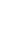 11K111K211K311K411K511K611K711K811K911K1011K1111K12АТЕАТЕАТЕКол-во уч.Макс
балл151122332211Вся выборкаВся выборкаВся выборка6483733345443843533938468470Республика КалмыкияРеспублика Калмыкия7711171573643675757367171Региональное подчинение7711171573643675757367171Планируемые мероприятия по устранению причинСрокиОтветственныеОжидаемые результаты1.Обновление программы повышения квалификации по оцениванию развернутых ответов учащихся на основе стандартизированных критериев в области предметных знаний с учетом результатов основных оценочных процедур ( ЕГЭ, ОГЭ, НИКО, ВПР)Март 2020 г.Ашкинова Л.П.Коксунова Т.А.Модуль «По оцениванию развернутых ответов учащихся на основе стандартизированных критериев в области предметных знаний с учетом результатов основных оценочных процедур ( ЕГЭ, ОГЭ, НИКО, ВПР»)2Изучение полученных материалов оценочных процедур  Декабрь 2019 Ашкинова Л.П.Аналитическая справкапо итогам НИКО по  русскому языку в  ОО РК в 2019.3Проведение консультаций во время курсовой подготовки.	В течение годаАшкинова Л.П.Коксунова Т.А.Методические материалы4Проведение диагностики по выявлению предметных компетенций слушателей через входное тестирование.«Специфика преподавания русского родного языка для образовательных организаций, реализующих программы основного общего образования»(72ч.)     октябрь  2020 гАшкинова Л.П.Коксунова Т.А.Отчет о диагностике по выявлению предметных компетенций5Проведение консультаций во время курсовой подготовки.	Февраль 2020гАшкинова Л.П.Коксунова Т.А.Аналитический отчет6Изучение опыта педагогов,обеспечивающих высокое качествообучения по русскому языку ( на базе ЦООД, МБОУ ЭМГ, МБОУ СОШ №21)Апрель 2020 г.Ашкинова Л.П.Коксунова Т.А.Обобщение опыта работы учителей, обеспечивающих высокое качество обучения по литературе, методическиематериалы